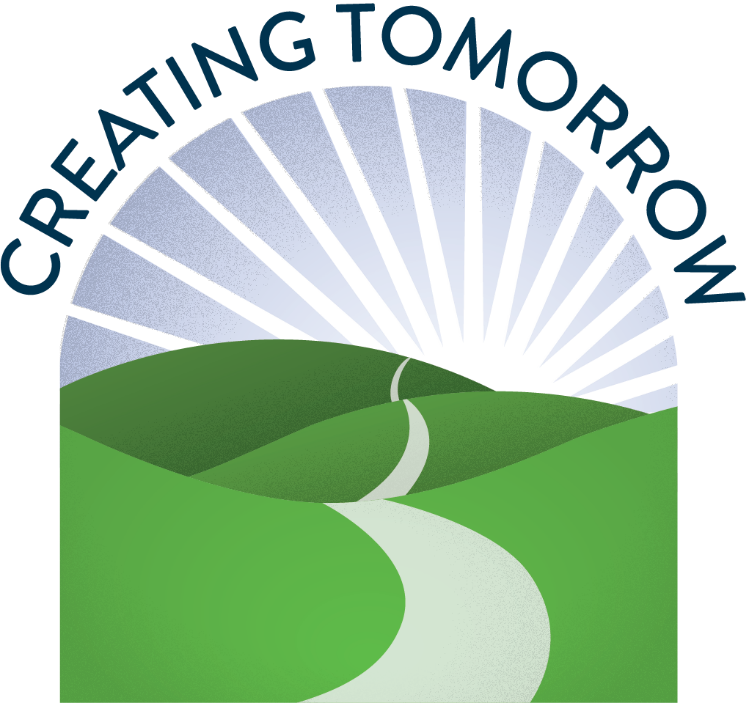 PurposeThis policy is written to ensure all Staff, Parents, Governors and Trustees and students are fully aware of the purpose and nature of the e-safety policy.New technologies inspire children to be creative, communicate and learn. However, while the internet is a great resource, it is important that children and young people are protected from the risks they may encounter. Creating Tomorrow Academies Trust will endeavour to highlight benefits and risks of using technology and provides safeguarding and education for users to enable them to control their online experience. Compiled by: Kevin LathamAgreed by Directors –  Jan 2022SIGNED				DATEReview Date – Jan 2024Wellbeing in our TrustThe responsibility for managing e-Safety can be challenging and so this document aims to set out procedures to be followed to minimize what can be difficult process.We are all affected by poor physical and mental health at times during our lives and it is important the appropriate support is available in a timely manner.Health and wellbeing is everyone’s responsibility and we encourage an open and honest culture whereby anyone can discuss any issues they may have. The Trustees of Creating Tomorrow take the health and wellbeing of all employees seriously and are committed to supporting our staff. The Trustees ensure that support for staff is available through:Effective line managementCommitment to reducing workloadSupportive and professional working environmentsEmployee support programsHealth Assured (confidential counselling support available through Perkbox account). The Teacher Support Line telephone number 08000 562561 or website www.teachersupport.infoLinks to other policies and national guidanceThe following policies and procedures should also be referred toSafeguarding PolicyWhistleblowing PolicyBehaviour PolicyStaff Code of ConductRemote Working PolicyData Protection PolicyThe following local/national guidance should also be read in conjunction with this policy:PREVENT Strategy HM GovernmentKeeping Children Safe in Education DfE September 2020Teaching Online Safety in Schools DfE June 2019Working together to Safeguard ChildrenLearning together to be Safe: A Toolkit to help Schools contribute to the Prevention ofViolent Extremism.Learning and TeachingWe believe that the key to developing safe and responsible behaviours online, not only for pupils buteveryone within our communities, lies in effective education. We know that the internet and othertechnologies are embedded in our pupils’ lives, not just in our academies but outside as well, and webelieve we have a duty to help prepare our pupils to safely benefit from the opportunities theinternet brings.We will provide a curriculum and lessons which has e-Safety related lessons embeddedthroughout.We will celebrate and promote e-Safety through a planned programme of assemblies andwhole-school activities.We will discuss, remind or raise relevant e-Safety messages with pupils routinely whereversuitable opportunities arise during all lessons; including the need to protect personalinformation, consider the consequences their actions may have on others, the need to checkthe accuracy and validity of information they use and the need to respect and acknowledgeownership of digital materials.Any internet use will be carefully planned to ensure that it is age appropriate and supportsthe learning objective for specific curriculum areas.Pupils well be taught how to use a range of age-appropriate online tools in a safe andeffective way.Our academies will model safe and responsible behaviour in their own use of technologyduring lessons.We will teach pupils how to search for information and to evaluate the content of websitesfor accuracy when using them in any curriculum area.When searching the internet for information, pupils will be guided to use age appropriatesearch engines. All use will be monitored and pupils will be reminded of what to do if theycome across unsuitable content.Pupils will be taught about the impact of online bullying and know how to seek help if theyare affected by any form of online bullying. See Anti-Bullying Policy.Pupils will be made aware of where to seek advice or help if they experience problems whenusing the internet and related technologies; i.e. parent or carer, teacher or trusted staffmember, or an organisation such as NSPCC.Remote/Home LearningWe will endeavour to ensure that pupils continue to receive a good level of education‘beyond the classroom’ by providing a range of resources via our website and learning portalIf our academies choose to communication with pupils over the coming weeks/months viaZoom, Teams, Skype etc then it is important that this is only carried out with the approval ofthe Heads of School. Pupils must uphold the same level of behavioural expectations, as theywould in a normal classroom setting.Any significant behavioural issues occurring on any virtual platform must be recorded,reported and appropriate sanction imposed, which may include temporarily suspendingaccess to group online learning. For all minor behavioural incidents, these should beaddressed using the normal restorative approaches.Staff should be mindful that when dealing with any behavioural incidents, online,opportunities to discuss and repair harm will not be the same as if the child or young personwas in school. Therefore, it may be necessary to have a discussion with the parents,regardless how minor the incident, to ensure the child is emotionally well supported.Further information please refer to the Remote Working Policy.General Note for incident in school or online ·At every stage the child should be involved in or informed of the action takenUrgent or serious incidents should be referred straight to the Head of School, or a member of SLTIf necessary, refer to the other related internal policies e.g. Anti-Bullying, Child Protection, ESafety etc ·Normal recording systems on MYCONCERN should continue. Entries should be factual andaction/follow up recorded also.Staff TrainingOur staff receive regular information and training on e-Safety issues, as well as updates as andwhen new issues arise.As part of the induction process all staff receive information and guidance on the E SafetyPolicy, e-security and reporting procedures.All staff will be made aware of individual responsibilities relating to the safeguarding ofchildren within the context of e-safety and know what to do in the event of misuse oftechnology by any member of the school community.All staff will be encouraged to incorporate e-Safety activities and awareness within theircurriculum areas.Managing ICT Systems and AccessThe academies will agree on which users should and should not have internet access and theappropriate level of access and supervision they should receive.All users will be made aware that they must take responsibility for their use and behaviourwhole using the school ICT system and that such activity will be monitored and checked.At Key Stage 1, pupils will access the network using an individual username and a classpassword which the teacher supervises.At Key Stage 2, pupils will have an individual user account with an appropriate passwordwhich will be kept secure. They will ensure that they log out after each session.All internet access will be undertaken alongside a member of staff or, if workingindependently, a member of staff will supervise at all times.Members of staff will access the internet using an individual ID and password, which they will keep secure. They will ensure that they log out after each session and not allow pupils toaccess the internet through their ID or password.Managing FilteringThe academies have a filtering system in place which is managed by the Trust IT Team. Banned phrases and websites are identified.The academies have a clearly defined procedure for reporting breaches of filtering.If staff or pupils discover an unsuitable site, it must be reported immediately.If users discover a website with potentially illegal content, this should be reportedimmediately. The academy will report such incidents to appropriate agencies includingInternet Service Provider (ISP), Police, CEOP or the Internet Watch Foundation (IWF).Any amendments to the filtering or block and allow lists will be checked and assessed by theHeadteacher prior to being released or blocked.The evaluation of online content materials is a part of teaching and learning in every subjectand will be viewed as a whole-school requirement across the curriculum.E-MailStaff and pupils should only use approved email accounts allocated to them by the academies and should be aware that any use of the academy email system will be monitored and checked.Staff should not use personal email accounts for professional purposes, especially toexchange any school related information or documents or to email parents/carers.Staff should not send personal emails to pupils, but may required to send work related emails such as teams invites, school work etc. These must be within work hours using the academies email system.Pupils are encouraged to immediately tell a teacher or trusted adult if they receive anyinappropriate or offensive emails.Irrespectively of how pupils or staff access their academy email (from home or within theacademy), our academies policies still apply.Chain messages are not permitted or forwarded on to other academy owned emailaddresses.Social NetworkingStaff will not post content or participate in any conversations which will be detrimental to the image of the academies or the Creating Tomorrow Academies Trust. Staff who hold an account should not have parents or pupils as their ‘friends’. Doing so will result in disciplinary action or dismissal.Blogs or social media sites should be password protected and run from the academieswebsite with approval from the Senior Leadership Team.to multi-academy trustPupils Publishing Content OnlinePupils will not be allowed to post or create content on sites unless the site has beenapproved by a member of the teaching staff.Pupils’ full names will not be used anywhere on the website, particularly in association withphotographs and video.Written permission is obtained from the parents/carers before photographs and videos arepublished.Any images, videos or sound clips of pupils must be stored on the academies network andnever transferred to personally-owned equipment.Pupils and staff are not permitted to use portable devices to store images/video/sound clipsof pupils.Mobile Phones and DevicesGeneral use of personal devicesMobile phones and personally-owned devices will not be used in any way during lessons orschool time. They should be switched off or silent at all times.No images or videos will be taken on mobile phones or personally owned devices.In the case of academy productions, Parents/carers are permitted to take pictures of theirchild in accordance with academies protocols - signing a form that they will not publish ofthe photographs or videos on social networking sites.The sending of abusive or inappropriate text, picture or video message is forbidden.Please refer to the Mobile Devices Policy for further information.Pupils’ use of personal devicesPupils’ who need to bring a mobile phone in to the academies can only do on requestreceived from parents explaining the reason that a mobile phone would be needed.The phone will be kept in the academy office during the school day.Pupils who do not follow the policy relating to the use of mobile phones will not be permitted to bring their mobile phones in.Screening, Searching and ConfiscationThe Education Act 2011, allows staff to lawfully search electronic devices, without consent orparental permission, if there is a suspicion that the pupil has a device prohibited by the academies’rules, or the staff member has good reason to suspect the device may be used to:cause harm,disrupt teaching,break academy rules,commit an offence,cause personal injury, ordamage propertyStaff use of personal devicesStaff are not permitted to use their own mobile phones or devices for contacting children ortheir families within or outside of the setting in a professional capacity.Staff will not use personal devices such as mobile phones or cameras to take photos orvideos of pupils and will only use school provided equipment for this purpose.If a member of staff breaches the policy then disciplinary action may be taken.Mobile phones and personally -owned devices will be switched off or switched to ‘silent’mode, Bluetooth communication should be ‘hidden’ or switched off and mobile phones or devices will not be used during teaching periods unless permission has been granted by amember of the senior leadership team in emergency circumstances.CCTVThe academies may use CCTV in some areas of academy property as a security/safeguarding measure.Cameras will only be used in appropriate areas and there is clear signage indicating where itis in operation.Please refer to the CCTV Policy for further informationGeneral Data, Data Protection (GDPR) and e-safetyData must always be processed lawfully, fairly and transparently; collected for specific, explicit andlegitimate purposes; limited to what is necessary for the purposes for which it is processed; accurateand kept up to date; held securely; only retained for as long as is necessary for the reasons it wascollected.GDPR is relevant to e-safety since it impacts on the way in which personal information should besecured on school networks, computers and storage devices; and the security required for accessing,in order to prevent unauthorised access and dissemination of personal material.Staff need to ensure that care is taken to ensure the safety and security of personal data regardingall of the school population and external stakeholders, particularly, but not exclusively: pupils,parents, staff and external agencies.Personal and sensitive information should only be sent by email when on a secure network, and sent with protection such as encryption or password protected.Personal data should only be stored on secure devices. In the event of a data breach, the academywill notify the Trust’s Information Manager (IM) immediately, who may need to inform theInformation Commissioner’s Office (ICO).Authorising Internet accessAll staff must read this policy before using any of academies IT resources.All parents will be required to grant permission prior to their children being granted internetaccess within academies.The academies maintain a current record of all staff and pupils who have been granted access to our internet provision.Support for ParentsParents attention will be drawn to the academies’ e-Safety policy and safety advice in newsletters, the academies’ websites and e-Safety information workshops.The websites will be used to provide parents with timely and meaningful information about their children’s school lives and work to support the raising of achievement. The website will also provide links to appropriate online-safety websites.Radicalisation Procedures and MonitoringIt is important for us to be constantly vigilant and remain fully informed about the issues whichaffect the region in which we teach. Staff are reminded to suspend any professional disbelief thatinstances of radicalisation ‘could not happen here’ and to refer any concerns through theappropriate channels (currently via the Designated Safeguarding Lead). Regular monitoring andfiltering is in place to ensure that access to appropriate material on the internet and key wordreporting it in place to ensure safety for all staff and pupils.multi-academy trustSexual HarassmentSexual harassment is likely to: violate a child’s dignity, make them feel intimated, degraded orhumiliated and/or create a hostile, offensive or sexualised environment.Online sexual harassment, which might include non-consensual sharing of sexual images and videosand sharing sexual images and videos (both often referred to as ‘sexting’; inappropriate sexualcomments on social media; exploitation; coercion and threats).Any reports of online sexual harassment will be taken seriously, and the police and Children’sServices may be notified.Our academies follow and adhere to the national guidance.Responses to Incident of ConcernAn important element of e-Safety is the ability to identify and deal with incidents of concernincluding the confidentiality of information. All staff, volunteers and pupils have a responsibility toreport e-Safety incidents or concerns so that they may be dealt with effectively and in a timelymanner in order to minimise any impact. The school has incident reporting procedures in place andrecord incidents of an e-Safety nature on MyConcern.SanctionsMisuse of the Internet may result in disciplinary action, including written warnings, withdrawal ofaccess privileges, and in extreme cases, suspension or expulsion, in accordance with the Behaviouror Trust Discipline Policy. The academies also reserve the right to report any illegal activities to theappropriate authorities